Тема: Использование языка программирования для решения задач. 7 классТип урока: применение знаний на практикеВид урока: комбинированныйОборудование: мультимедийная презентация, проектор, раздаточный материал, оценочные листыЦель: предполагается, что к концу урока учащиеся научатся составлять линейные программы для решения задач; успешно выполнят практическое задание на составление линейных программ.Задачи личностного развития:Создать условия для формирования:коммуникативной компетенции (умения слушать, вести  диалог, уважительно относиться друг к другу) через организацию парной и групповой работы;социальной компетенции (способности к самоорганизации и повышения мотивации) через осуществление совместного целеполагания и самооценивания;   информационной компетенции через развитие умения самостоятельно анализировать, отбирать необходимую информацию.Ход урокаОрганизационно-психологический этап урока (до 1 мин) Задача: обеспечить психологическую готовность класса к урокуОриентировочно-мотивационный (6 мин) Задача: способствовать выбору цели учащимисяОперационно-познавательный (10 мин)Задача: создать на уроке условия для осмысления знаний и применения их на практикеТворческий (23 мин) Задача: Создать условия для осуществления перехода от знания и понимания,  к применению знаний, их анализу, синтезу Подведение итогов (2 мин) Задача: анализ и оценка успешности достижения цели  Домашнее задание. Рефлексия (3 мин) Задача: обеспечить понимание выполнения домашнего задания, мобилизация учащихся на определение степени усвоения полученных знанийПриложение 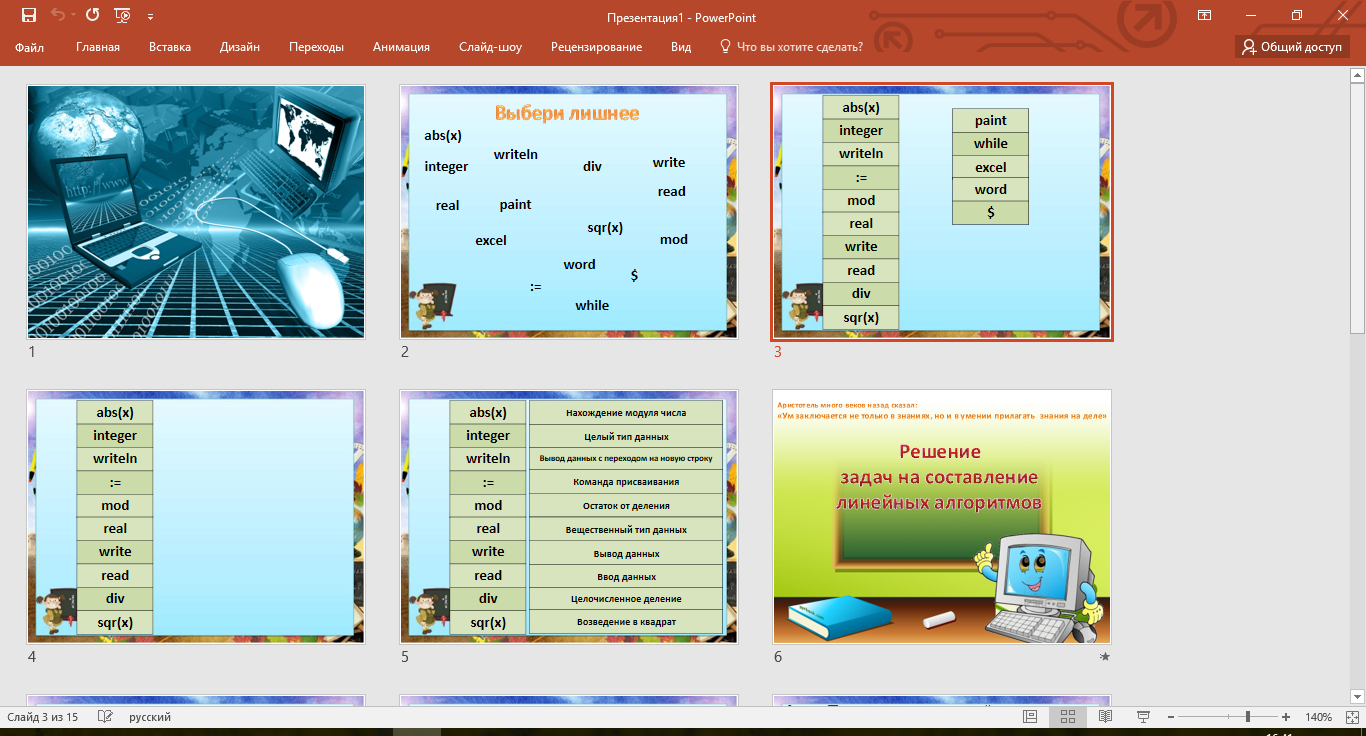 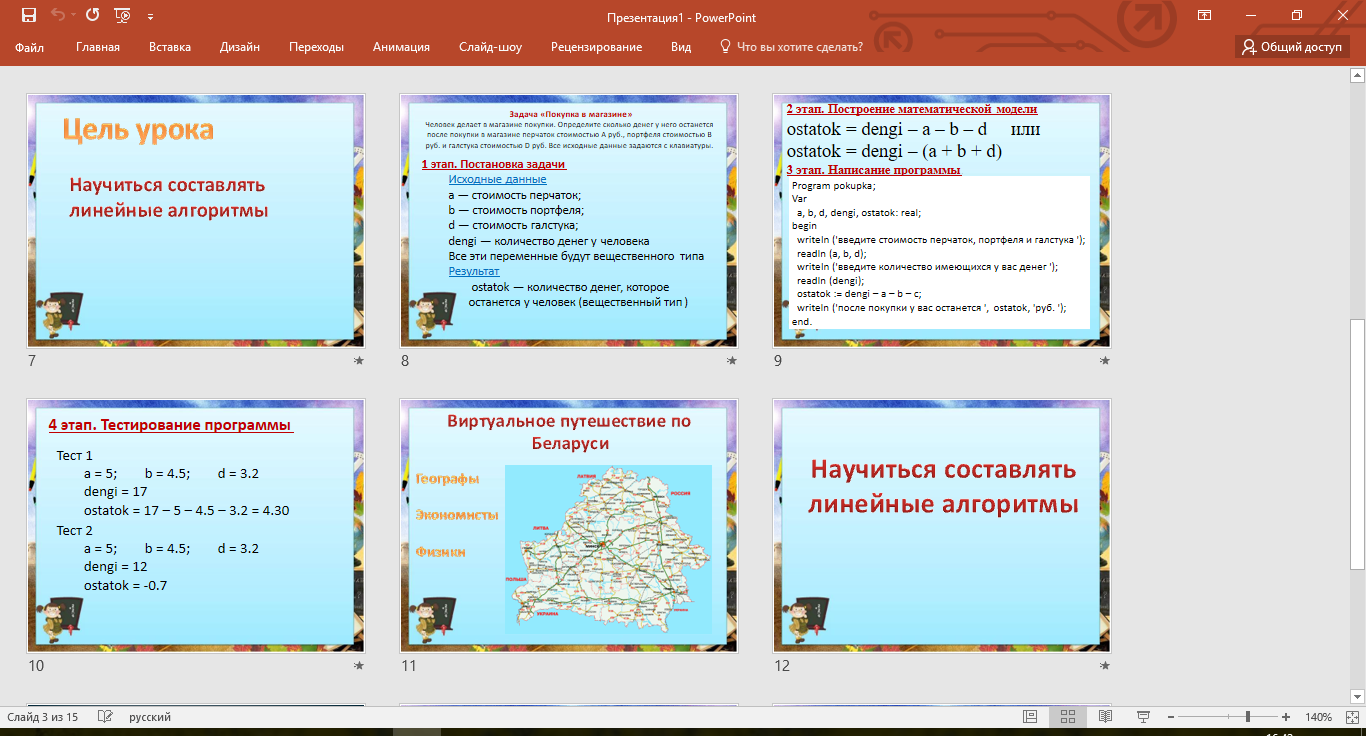 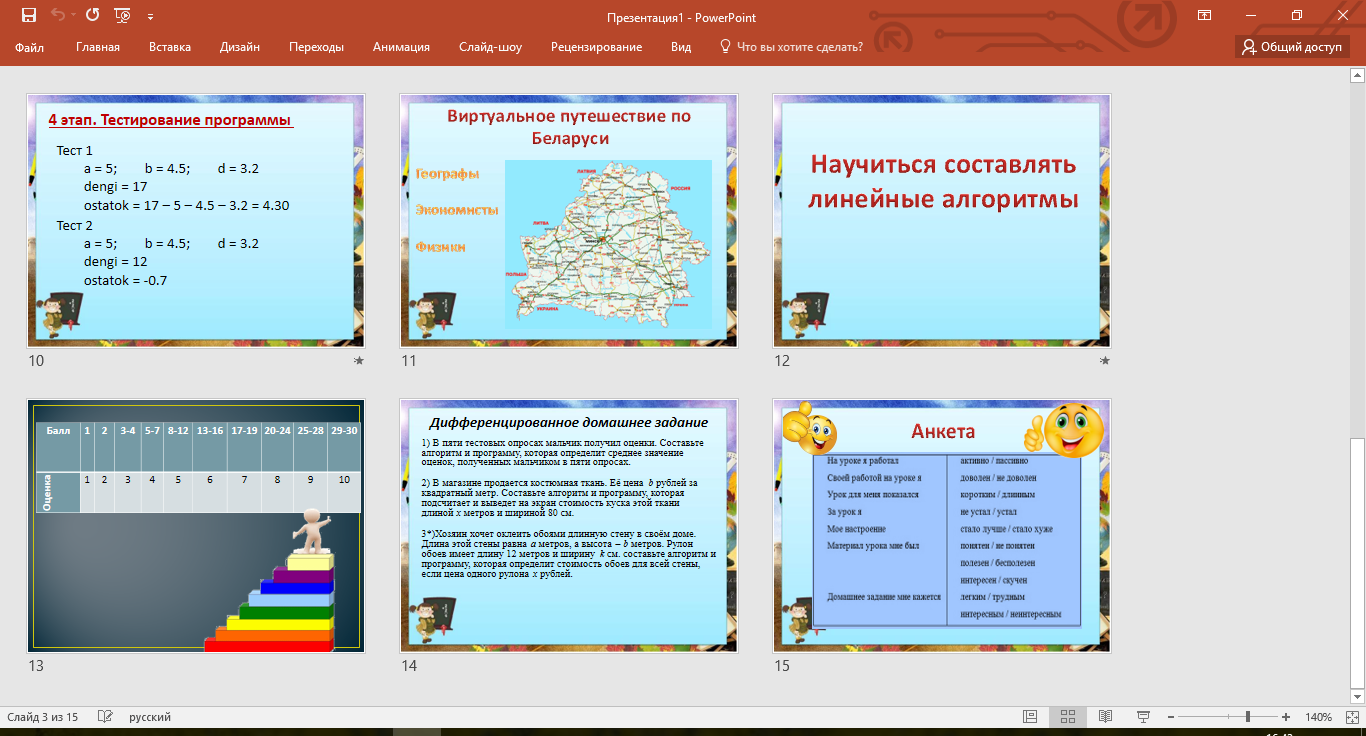 Приложение 2Приложение 3Оценочный листФ. И. ___________________________________________________________________Приложение 4Задача «Покупка в магазине»Человек делает в магазине покупки. Определите сколько денег у него останется после покупки в магазине перчаток стоимостью А руб., портфеля стоимостью B руб. и галстука стоимостью D руб. Все исходные данные задаются с клавиатуры.1 этап. Постановка задачиИсходные данныеa — стоимость перчаток;b — стоимость портфеля;d — стоимость галстука;dengi — количество денег у человекаВсе эти переменные будут вещественного типаРезультат        ostatok — количество денег, которое        останется у человек (вещественный тип)2 этап. Построение математической моделиostatok = …3 этап. Написание программы.4 этап. Тестирование программы  Тест 1        a = 5;        b = 4.5;        d = 3.2        dengi = 17        ostatok = 17 – 5 – 4.5 – 3.2 = Тест 2        a = 5;        b = 4.5;        d = 3.2        dengi = 12        ostatok = Задача для географовНаписать программу вычисления расстояния между двумя населенными пунктами Беларуси. Расстояние на карте S см. Один сантиметр на карте соответствует M км на местности.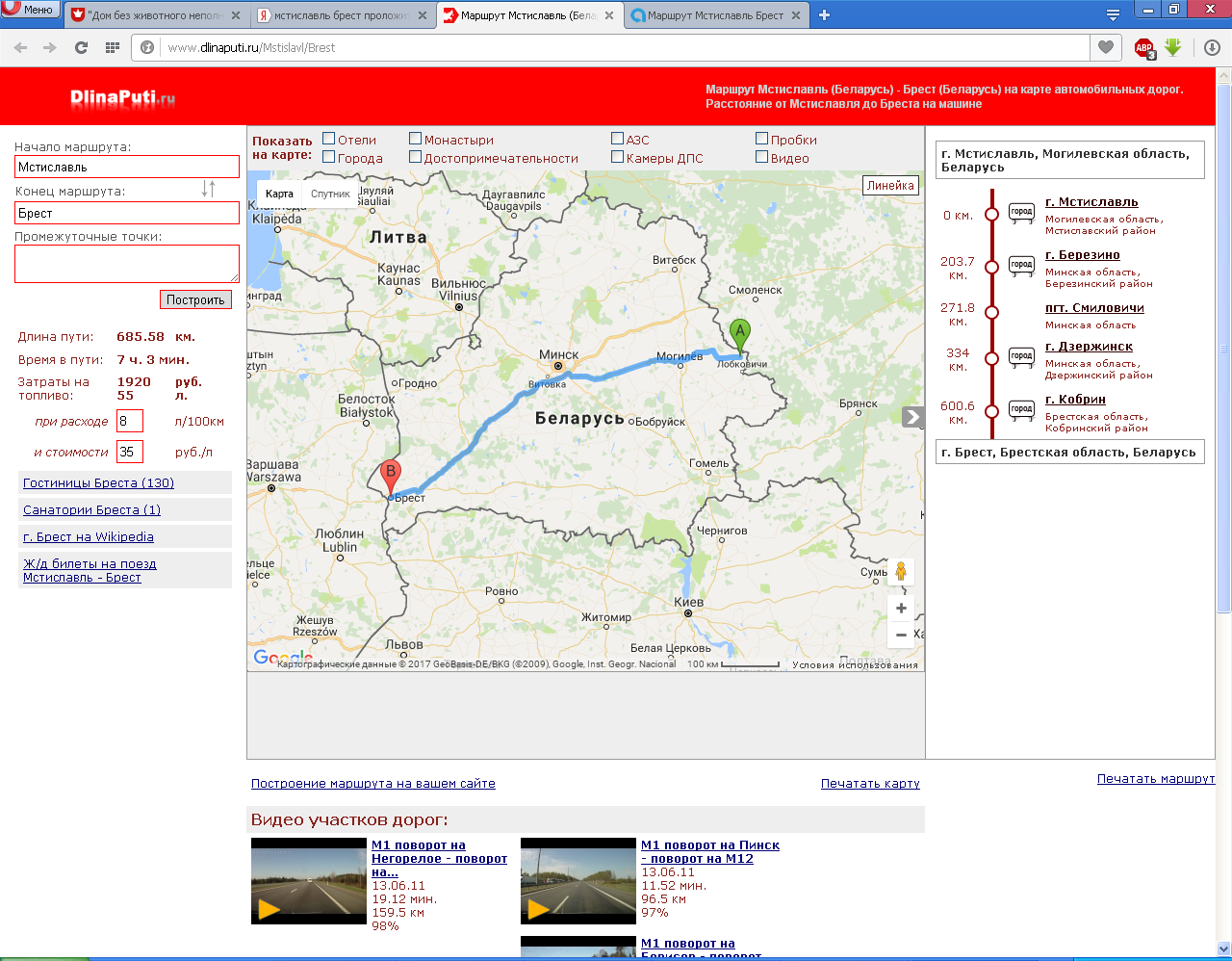 1 этап. Постановка задачиИсходные данныеРезультат2 этап. Построение математической моделиЗадача для экономистовНаписать программу вычисления стоимости поездки на автомобиле.  Расстояние между населенными пунктами равно S км; количество бензина, которое потребляет автомобиль на 1 км пробега - N; цена одного литра бензина - D. 1 этап. Постановка задачиИсходные данныеРезультат2 этап. Построение математической моделиЗадача для физиковНаписать программу вычисления времени движения между двумя населенными пунктами Беларуси. Средняя скорость движения равна Vкм/ч, расстояние  - S км. 1 этап. Постановка задачиИсходные данныеРезультат2 этап. Построение математической моделиПрогнозируемый результатДеятельность учителяДеятельность учащихсяФормы/методы обученияЭмоциональный и психологический настрой. Готовность учащихся к работеПриветствует учащихся. Проверяет готовность учащихся к уроку. (Приложение1)Слайд 1Приветствуют, слушаютФронтальная / БеседаПрогнозируемый результатДеятельность учителяДеятельность учащихсяФормы/методы обученияСамоопределение на результат урока; мотивация на дальнейшую познавательную деятельность2.1. Предлагает учащимся:- из карточек на партах с терминами из курса информатики выбрать те, которые встречались в изучаемой теме (Приложение 2) (слайд 2);- перевернуть карточки, которые отбросили, и убедиться в наличии изображения на обратной стороне грустного смайлика. Если все перевернутые карточки содержат грустный смайлик поставить в маршрутный лист 2 балла, если не все - 1 балл (слайд 3).2.2. К оставшимся карточкам с изучаемыми терминами (слайд 4) предлагает подобрать карточку с расшифровкой термина.Организует самопроверку: перевернуть собранные карточки-пары, если изображения радостных смайликов  совпадают – значит, пара подобрана правильно (слайд 5). Количество правильных пар предлагает учащимся выставить в оценочный лист. Помогает определиться с  темой и целями урока (слайд 6-7). Слушают учителя. Анализируют и выбирают изучаемые терминыВыставляют баллы в оценочный лист (приложение 3)Определяют тему и  цель урокаРабота в парах /БеседаПрогнозируемый результатДеятельность учителяДеятельность учащихсяФормы/методы обученияУчащиеся овладели учебными действиями по созданию линейного алгоритма.Предлагает рассмотреть этапы создания линейного алгоритма при решении задачи «Покупка в магазине». Организует анализ условия задачи и поэтапное решение, проверку тестов готовой задачи на компьютере.  Слайд 8-10Слушают учителя. Анализируют, отвечают на вопросы, выполняют тестирование программы на компьютере Фронтальный, индивидуальный/Беседа,  дискуссия Прогнозируемый результатДеятельность учителяДеятельность учащихсяФормы/методы обученияУспешное выполнение заданий Предлагает отправиться в виртуальное путешествие (слайд 11). Делит учащихся на 3 группы: экономистов, физиков и географов.Каждая группа получает задачу (приложение 4): географы – рассчитать расстояние, экономисты – затраты на топливо, необходимого для поездки, физики – время путешествия. Проверяет правильность составленных алгоритмов. Выявляет пробелы, проводит консультации с целью их коррекции Предлагает учащимся составить и протестировать программу на компьютере, записать результаты тестаВыполняют задания по созданию алгоритма  Пишут и тестируют программу на компьютереРабота в группах /метод проектов  Прогнозируемый результатДеятельность учителяДеятельность учащихсяФормы/методы обученияОценка успешности достижения цели и своей работы на урокеВыставляет оценки  Слайд 12-13Определяют достижение цели, отвечают на вопросы Индивидуальная, фронтальная / Беседа Прогнозируемый результатДеятельность учителяДеятельность учащихсяФормы/методы обученияВыбор домашнего заданияПредлагает дифференцированное домашнее задание. Организует рефлексию Слайд 14-15Получают карточку с  домашним заданием. Отвечают на вопросы анкеты в оценочном листе. Подают дневник на оценкиИндивидуальная, фронтальная/ беседа abs(x)realintegerwritewritelnread:=divmodsqr(x)paintwordwhile$excel;)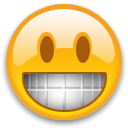 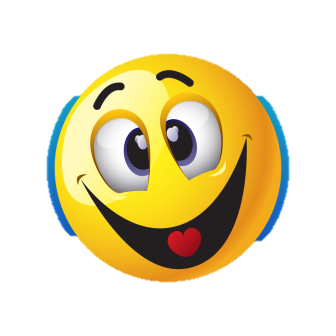 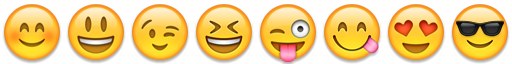 Нахождение модуля числаВещественный тип данныхЦелый тип данныхВывод данныхВывод данных с переходом на новую строкуВвод данныхКоманда присваиванияЦелочисленное делениеОстаток от деленияВозведение в квадратpaintwordwhile$excel;)ЭтапУчебная деятельностьБаллы1Выбор терминов2Установка соответствия 3Устные ответы во время разбора задачи «Покупка в магазине»4Работа в группе 5Выполнение задания на компьютере6*Дополнительное задание7Сумма баллов8Оценка9Инструктаж по домашнему заданию и итог урока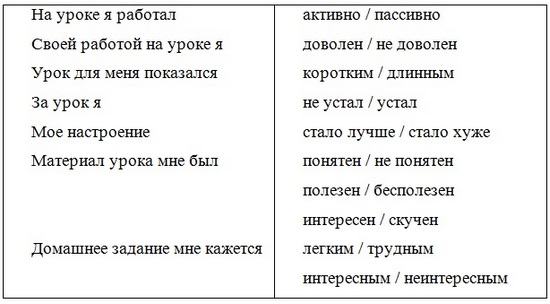 Program pokupka;Var  a, b, d, dengi, ostatok : …. ;begin  writeln ('введите стоимость перчаток, портфеля и галстука ');  readln (             );  writeln ('введите количество имеющихся у вас денег ');  …  oststok := ….  writeln ('после покупки у вас останется ', ostatok, 'руб. ');end.4 этап. Тестирование программыТест 1Расстояние на карте равно 2 смМасштаб карты в 1см : 50кмРасстояние между городами должно получиться 100кмТест 2Расстояние на карте от Мстиславля до Бреста равно 7,9 смМасштаб карты в 1см : 80кмРасстояние между городами должно получиться                 км4 этап. Тестирование программыТест 1Расстояние 100 кмРасход бензина – 0,1лЦена топлива 1.19 бел.руб.Стоимость поездки должна получиться  11.9 бел.руб.Тест 2Расстояние  от Мстиславля до Бреста 632 кмРасход бензина – 0,08 лЦена топлива 1.19 бел.руб.Стоимость поездки должна получиться             бел.руб.3 этап. Написание программы.Program fizik;VarBeginEnd.4 этап. Тестирование программыТест 1Средняя скорость – 60 км/чРасстояние 120 кмВремя поездки должно получиться  2 чТест 2Средняя скорость – 80 км/чРасстояние  от Мстиславля до Бреста 632 кмВремя поездки должно получиться  